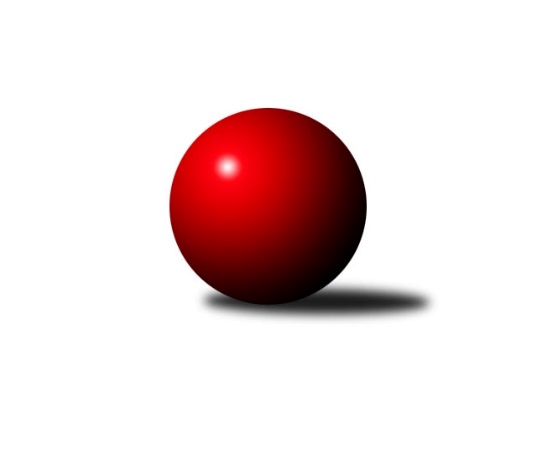 Č.1Ročník 2019/2020	19.5.2024 Středočeský krajský přebor II. třídy 2019/2020Statistika 1. kolaTabulka družstev:		družstvo	záp	výh	rem	proh	skore	sety	průměr	body	plné	dorážka	chyby	1.	KK Kosmonosy C	1	1	0	0	6.0 : 0.0 	(5.5 : 2.5)	1710	2	1208	502	25	2.	TJ Sokol Kostelec nad Černými lesy D	1	1	0	0	5.0 : 1.0 	(5.0 : 3.0)	1490	2	1067	423	49	3.	TJ Sokol Kostelec nad Černými lesy C	1	0	1	0	3.0 : 3.0 	(5.0 : 3.0)	1512	1	1067	445	46	4.	TJ Sokol Kostelec nad Černými lesy B	1	0	1	0	3.0 : 3.0 	(3.0 : 5.0)	1512	1	1090	422	40	5.	TJ Sokol Brandýs nad Labem B	1	0	0	1	1.0 : 5.0 	(3.0 : 5.0)	1480	0	1052	428	48	6.	TJ Sparta Kutná Hora C	1	0	0	1	0.0 : 6.0 	(2.5 : 5.5)	1639	0	1101	538	27Tabulka doma:		družstvo	záp	výh	rem	proh	skore	sety	průměr	body	maximum	minimum	1.	KK Kosmonosy C	1	1	0	0	6.0 : 0.0 	(5.5 : 2.5)	1710	2	1710	1710	2.	TJ Sokol Kostelec nad Černými lesy C	1	0	1	0	3.0 : 3.0 	(5.0 : 3.0)	1512	1	1512	1512	3.	TJ Sokol Kostelec nad Černými lesy D	0	0	0	0	0.0 : 0.0 	(0.0 : 0.0)	0	0	0	0	4.	TJ Sokol Kostelec nad Černými lesy B	0	0	0	0	0.0 : 0.0 	(0.0 : 0.0)	0	0	0	0	5.	TJ Sparta Kutná Hora C	0	0	0	0	0.0 : 0.0 	(0.0 : 0.0)	0	0	0	0	6.	TJ Sokol Brandýs nad Labem B	1	0	0	1	1.0 : 5.0 	(3.0 : 5.0)	1480	0	1480	1480Tabulka venku:		družstvo	záp	výh	rem	proh	skore	sety	průměr	body	maximum	minimum	1.	TJ Sokol Kostelec nad Černými lesy D	1	1	0	0	5.0 : 1.0 	(5.0 : 3.0)	1490	2	1490	1490	2.	TJ Sokol Kostelec nad Černými lesy B	1	0	1	0	3.0 : 3.0 	(3.0 : 5.0)	1512	1	1512	1512	3.	KK Kosmonosy C	0	0	0	0	0.0 : 0.0 	(0.0 : 0.0)	0	0	0	0	4.	TJ Sokol Kostelec nad Černými lesy C	0	0	0	0	0.0 : 0.0 	(0.0 : 0.0)	0	0	0	0	5.	TJ Sokol Brandýs nad Labem B	0	0	0	0	0.0 : 0.0 	(0.0 : 0.0)	0	0	0	0	6.	TJ Sparta Kutná Hora C	1	0	0	1	0.0 : 6.0 	(2.5 : 5.5)	1639	0	1639	1639Tabulka podzimní části:		družstvo	záp	výh	rem	proh	skore	sety	průměr	body	doma	venku	1.	KK Kosmonosy C	1	1	0	0	6.0 : 0.0 	(5.5 : 2.5)	1710	2 	1 	0 	0 	0 	0 	0	2.	TJ Sokol Kostelec nad Černými lesy D	1	1	0	0	5.0 : 1.0 	(5.0 : 3.0)	1490	2 	0 	0 	0 	1 	0 	0	3.	TJ Sokol Kostelec nad Černými lesy C	1	0	1	0	3.0 : 3.0 	(5.0 : 3.0)	1512	1 	0 	1 	0 	0 	0 	0	4.	TJ Sokol Kostelec nad Černými lesy B	1	0	1	0	3.0 : 3.0 	(3.0 : 5.0)	1512	1 	0 	0 	0 	0 	1 	0	5.	TJ Sokol Brandýs nad Labem B	1	0	0	1	1.0 : 5.0 	(3.0 : 5.0)	1480	0 	0 	0 	1 	0 	0 	0	6.	TJ Sparta Kutná Hora C	1	0	0	1	0.0 : 6.0 	(2.5 : 5.5)	1639	0 	0 	0 	0 	0 	0 	1Tabulka jarní části:		družstvo	záp	výh	rem	proh	skore	sety	průměr	body	doma	venku	1.	KK Kosmonosy C	0	0	0	0	0.0 : 0.0 	(0.0 : 0.0)	0	0 	0 	0 	0 	0 	0 	0 	2.	TJ Sokol Kostelec nad Černými lesy D	0	0	0	0	0.0 : 0.0 	(0.0 : 0.0)	0	0 	0 	0 	0 	0 	0 	0 	3.	TJ Sokol Kostelec nad Černými lesy B	0	0	0	0	0.0 : 0.0 	(0.0 : 0.0)	0	0 	0 	0 	0 	0 	0 	0 	4.	TJ Sokol Kostelec nad Černými lesy C	0	0	0	0	0.0 : 0.0 	(0.0 : 0.0)	0	0 	0 	0 	0 	0 	0 	0 	5.	TJ Sokol Brandýs nad Labem B	0	0	0	0	0.0 : 0.0 	(0.0 : 0.0)	0	0 	0 	0 	0 	0 	0 	0 	6.	TJ Sparta Kutná Hora C	0	0	0	0	0.0 : 0.0 	(0.0 : 0.0)	0	0 	0 	0 	0 	0 	0 	0 Zisk bodů pro družstvo:		jméno hráče	družstvo	body	zápasy	v %	dílčí body	sety	v %	1.	Vítězslav Hampl 	TJ Sokol Kostelec nad Černými lesy D 	1	/	1	(100%)	2	/	2	(100%)	2.	Jan Platil 	TJ Sokol Kostelec nad Černými lesy D 	1	/	1	(100%)	2	/	2	(100%)	3.	Lukáš Kotek 	TJ Sokol Brandýs nad Labem B 	1	/	1	(100%)	2	/	2	(100%)	4.	Ladislav Dytrych 	KK Kosmonosy C 	1	/	1	(100%)	2	/	2	(100%)	5.	Jaroslava Soukenková 	TJ Sokol Kostelec nad Černými lesy C 	1	/	1	(100%)	2	/	2	(100%)	6.	Jindřiška Boháčková 	KK Kosmonosy C 	1	/	1	(100%)	1.5	/	2	(75%)	7.	Jan Novák 	TJ Sokol Kostelec nad Černými lesy B 	1	/	1	(100%)	1	/	2	(50%)	8.	František Zahajský 	TJ Sokol Kostelec nad Černými lesy D 	1	/	1	(100%)	1	/	2	(50%)	9.	Zdeněk Bayer 	KK Kosmonosy C 	1	/	1	(100%)	1	/	2	(50%)	10.	Jaroslav Novák 	TJ Sokol Kostelec nad Černými lesy B 	1	/	1	(100%)	1	/	2	(50%)	11.	Radek Horák 	KK Kosmonosy C 	1	/	1	(100%)	1	/	2	(50%)	12.	Veronika Šatavová 	TJ Sokol Kostelec nad Černými lesy C 	1	/	1	(100%)	1	/	2	(50%)	13.	Martin Bulíček 	TJ Sokol Kostelec nad Černými lesy B 	0	/	1	(0%)	1	/	2	(50%)	14.	Vojtěch Stárek 	TJ Sokol Kostelec nad Černými lesy C 	0	/	1	(0%)	1	/	2	(50%)	15.	Pavel Schober 	TJ Sokol Brandýs nad Labem B 	0	/	1	(0%)	1	/	2	(50%)	16.	Václav Jelínek 	TJ Sparta Kutná Hora C 	0	/	1	(0%)	1	/	2	(50%)	17.	Martin Šatava 	TJ Sokol Kostelec nad Černými lesy C 	0	/	1	(0%)	1	/	2	(50%)	18.	Bohumír Kopecký 	TJ Sparta Kutná Hora C 	0	/	1	(0%)	1	/	2	(50%)	19.	Jaroslav Čermák 	TJ Sparta Kutná Hora C 	0	/	1	(0%)	0.5	/	2	(25%)	20.	Marek Beňo 	TJ Sokol Kostelec nad Černými lesy B 	0	/	1	(0%)	0	/	2	(0%)	21.	František Tesař 	TJ Sparta Kutná Hora C 	0	/	1	(0%)	0	/	2	(0%)	22.	Dana Svobodová 	TJ Sokol Brandýs nad Labem B 	0	/	1	(0%)	0	/	2	(0%)	23.	Peter Fajkus 	TJ Sokol Kostelec nad Černými lesy D 	0	/	1	(0%)	0	/	2	(0%)	24.	Oldřich Nechvátal 	TJ Sokol Brandýs nad Labem B 	0	/	1	(0%)	0	/	2	(0%)Průměry na kuželnách:		kuželna	průměr	plné	dorážka	chyby	výkon na hráče	1.	KK Kosmonosy, 3-6	1674	1154	520	26.0	(418.6)	2.	TJ Sokol Kostelec nad Černými lesy, 1-4	1512	1078	433	43.0	(378.0)	3.	Brandýs 1-2, 1-2	1485	1059	425	48.5	(371.3)Nejlepší výkony na kuželnách:KK Kosmonosy, 3-6KK Kosmonosy C	1710	1. kolo	Jindřiška Boháčková 	KK Kosmonosy C	438	1. koloTJ Sparta Kutná Hora C	1639	1. kolo	Ladislav Dytrych 	KK Kosmonosy C	432	1. kolo		. kolo	Radek Horák 	KK Kosmonosy C	422	1. kolo		. kolo	Bohumír Kopecký 	TJ Sparta Kutná Hora C	418	1. kolo		. kolo	Zdeněk Bayer 	KK Kosmonosy C	418	1. kolo		. kolo	Jaroslav Čermák 	TJ Sparta Kutná Hora C	416	1. kolo		. kolo	František Tesař 	TJ Sparta Kutná Hora C	406	1. kolo		. kolo	Václav Jelínek 	TJ Sparta Kutná Hora C	399	1. koloTJ Sokol Kostelec nad Černými lesy, 1-4TJ Sokol Kostelec nad Černými lesy B	1512	1. kolo	Jaroslava Soukenková 	TJ Sokol Kostelec nad Černými lesy C	420	1. koloTJ Sokol Kostelec nad Černými lesy C	1512	1. kolo	Marek Beňo 	TJ Sokol Kostelec nad Černými lesy B	397	1. kolo		. kolo	Jaroslav Novák 	TJ Sokol Kostelec nad Černými lesy B	376	1. kolo		. kolo	Veronika Šatavová 	TJ Sokol Kostelec nad Černými lesy C	376	1. kolo		. kolo	Jan Novák 	TJ Sokol Kostelec nad Černými lesy B	373	1. kolo		. kolo	Martin Bulíček 	TJ Sokol Kostelec nad Černými lesy B	366	1. kolo		. kolo	Martin Šatava 	TJ Sokol Kostelec nad Černými lesy C	364	1. kolo		. kolo	Vojtěch Stárek 	TJ Sokol Kostelec nad Černými lesy C	352	1. koloBrandýs 1-2, 1-2TJ Sokol Kostelec nad Černými lesy D	1490	1. kolo	Jan Platil 	TJ Sokol Kostelec nad Černými lesy D	405	1. koloTJ Sokol Brandýs nad Labem B	1480	1. kolo	Lukáš Kotek 	TJ Sokol Brandýs nad Labem B	390	1. kolo		. kolo	Oldřich Nechvátal 	TJ Sokol Brandýs nad Labem B	385	1. kolo		. kolo	Vítězslav Hampl 	TJ Sokol Kostelec nad Černými lesy D	370	1. kolo		. kolo	František Zahajský 	TJ Sokol Kostelec nad Černými lesy D	366	1. kolo		. kolo	Pavel Schober 	TJ Sokol Brandýs nad Labem B	360	1. kolo		. kolo	Peter Fajkus 	TJ Sokol Kostelec nad Černými lesy D	349	1. kolo		. kolo	Dana Svobodová 	TJ Sokol Brandýs nad Labem B	345	1. koloČetnost výsledků:	6.0 : 0.0	1x	3.0 : 3.0	1x	1.0 : 5.0	1x